				INTERNETInternet – celosvetová počítačová sieť, ktorá poskytuje rôzne služby.Všetky informácie, stránky, fotografie, videá, články....sú umiestnené v „superpočítači“- na  serveri.služby internetu:Komunikácia: 1. elektronická pošta (e-mail) (neinteraktívna)		   2. chat, Skype (interaktívna)		   3. sociálne siete (kombinovaná)Ďalšie služby: prenos údajov a dokumentovinternetbanking, nakupovanieprezentácia šírenie informácií (www stránky) www – world wide webzábava, hry, videá, videokonferenciePojmy súvisiace s internetomprehliadač – program na prezeranie www stránok (mozilla firefox, chrome, internet Explorer, opera...)vyhľadávač – vyhľadávanie pomocou textového reťazca (google, yahoo, bing...)vyhľadávanie pomocou kategórií ...katalógy (azet, centrum,... )Ďalšie pojmy:Www – skrat. od  word wide web- celosvetová internetová sieť.Doména – skupina počítačov, patriacich jednej spoločnosti, ktorá má za poplatok zabezpečený webový priestor        (napr. www.jankohrasko.sk)sociálna sieť – webový priestor na zdieľanie informácií jednej sociálnej skupiny	(záhradkári, darcovia krvi, chorí na cukrovku, ...)Webová adresa – www.menostranky.sídlo doménydomovská stránka- stránka ktorá sa otvorí pri spustení prehliadača  (nastavenia -pri spustení -konkrétna stránka)Link – presne skopírovaná adresa stránky	http://www.obeckrivan.sk/kvety-sk.phtml?id3=64345Zabezpečené stránky – (znak uzamykateľného zámku) - stránky zabezpečené špeciálnym šifrovaním údajov napr.: www.slsp.sk 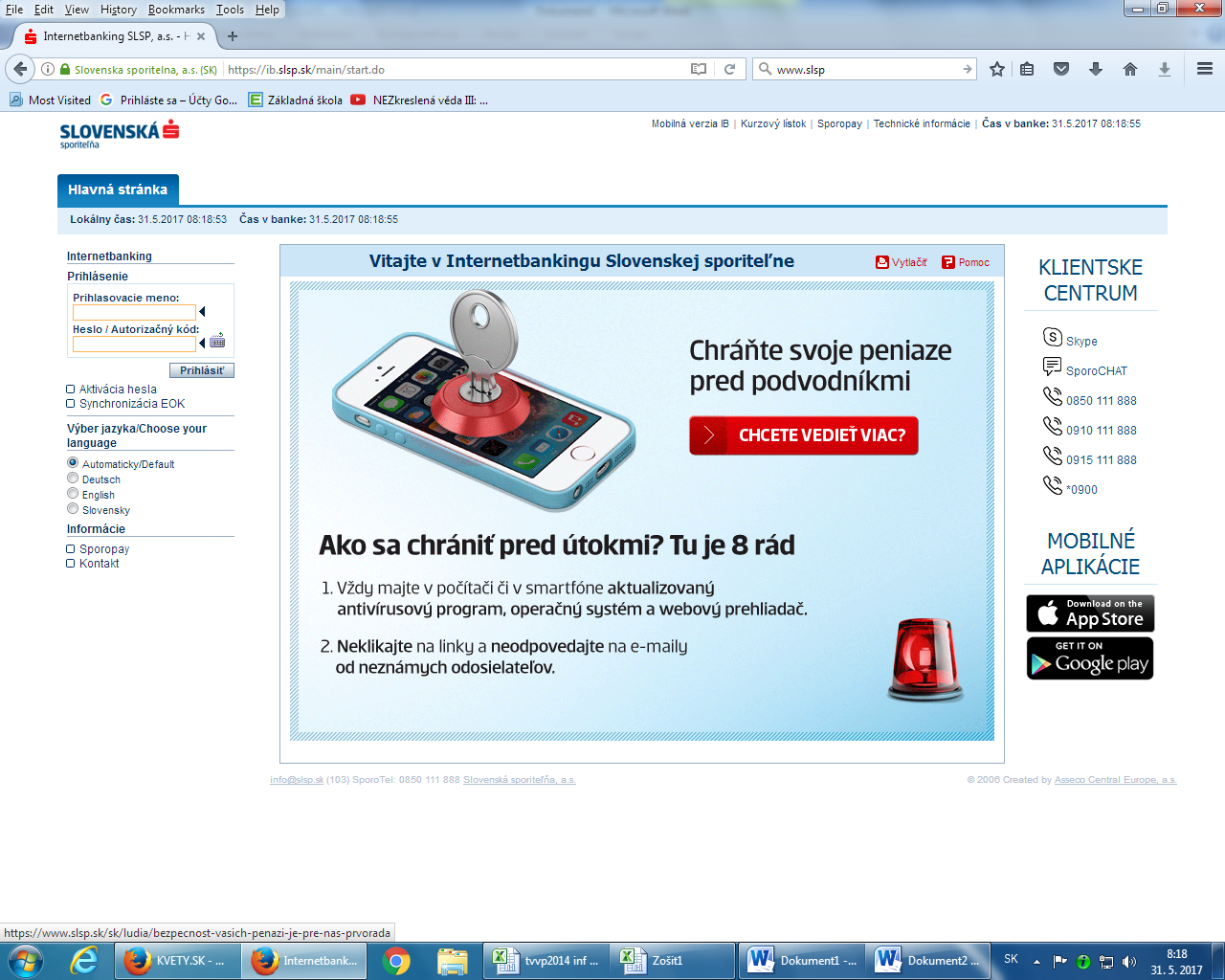 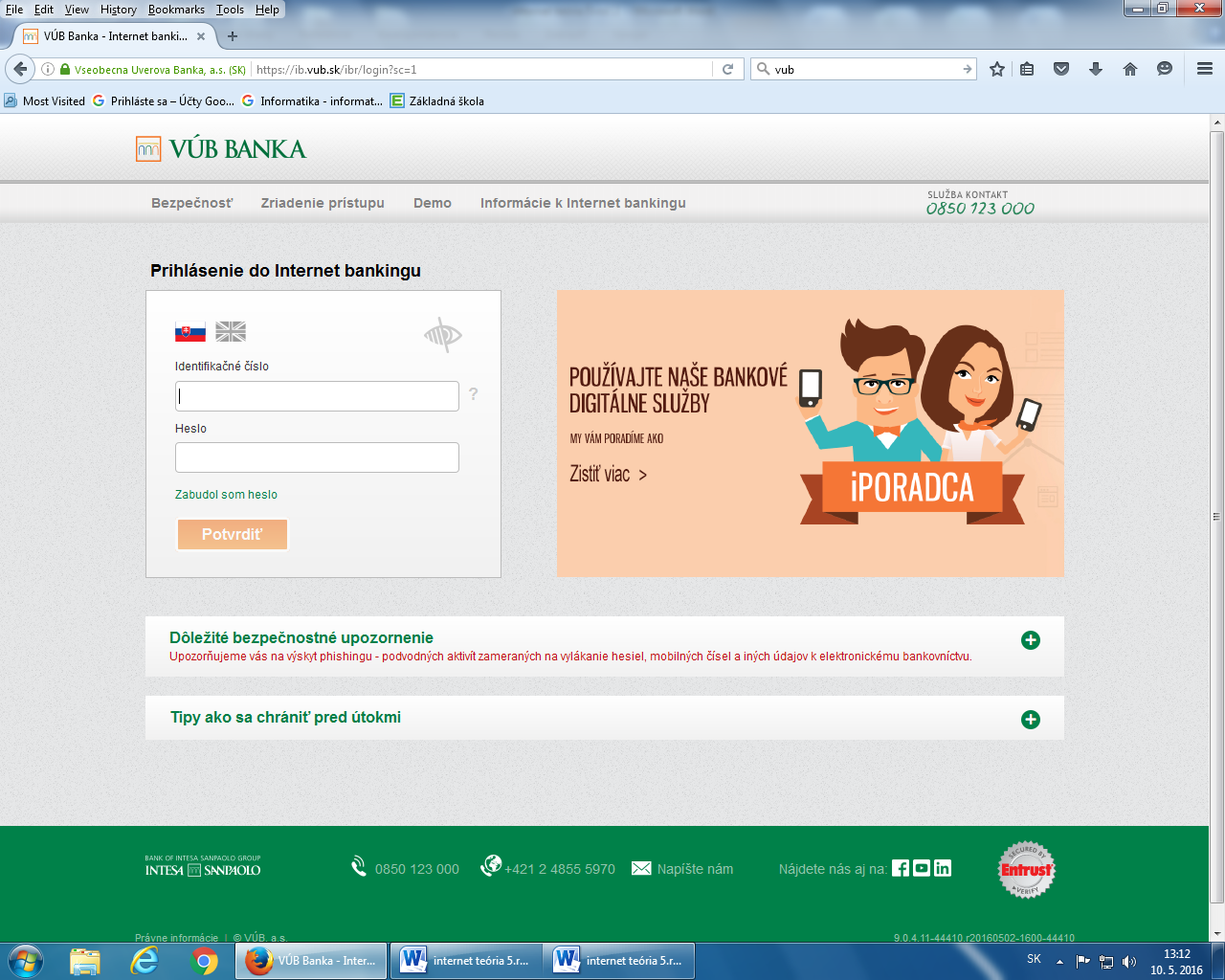 zabezpečené web stránky: https://   .....    pred názvom, napr.   https://www.ib.vub.skdoména – môžem si za poplatok zaregistrovať svoju vlastnú doménu (www.jankohrasko.sk), podľa koncovky sa dá „vypátrať“, kde doména má svoje pôsobisko napr. : cz, sk, it, hu ....podľa štátu/    com, org, gov, eu,...medzinárodné, štátne,dôveryhodnosť a bezpečnosť-pri vyhľadávaní informácií treba vyhľadať viac zdrojov a dbať pri tom na ich dôveryhodnosť  tz. uprednostňujem stránky verejných organizácií.pri sťahovaní nelegálneho obsahu môžem stiahnuť do PC aj víruspozor na „fejkové “ stránky finančných inštitúcií (nikde nedávam prihlasovacie údaje)neotváram prílohy mailu od neznámeho odosielateľaneotváram SMS od neznámeho odosielateľacookies- textové informácie, ktoré sa odosielajú z www stránky do môjho prehliadača.história prehliadania- do pamäte prehliadača sa ukladajú navštívené stránky.záložky – pre často navštevované stránky si môžem vytvoriť v prehliadači záložku.